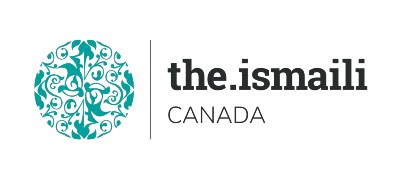 Webmail: (Gmail, Yahoo, Shaw, Rogers Mail)October 5-6-9 Tuesday-Wednesday-Saturday5:00 PM-7:00 PM BC, 6:00 PM-8:00 PM Alberta, 8:00 PM-10:00 PM Eastern TimeOn Line Via Zoom (Link will be sent to registered participants)Fee for this Full 3 Evenings Information Session is $10.00 Participants will acquire basic knowledge on how to effectively use Webmail, Gmail, Rogers-Yahoo, Shaw mailCourse Outlinehttps://support.shaw.ca/t5/internet-articles/about-shaw-webmail/ta-p/6613https://www.rogers.com/support/internet/yahoo-mailAdvanced Registration with Pre-Payment Requiredhttps://iicanada.org/form/webmail-gmail-yahoo-shaw-rogers-mail-1 (Oct 05-06-09)For more information and to register E-mail: epb.crcprairies@iicanada.netPhone or Text: Zull Punjani 403-689-8584 or EPB office Message # (403) 215-6200 Ext. 7039 **Please visit the digital Al-Akbhar for more information**Shaw /Rogers-Yahoo/TELUS Webmail FeaturesContactsCalendarsEmail FiltersEmail ForwardingTagsAuto ReplySpam FilterWebmail SetupCreate a Shaw email address using My Shaw.logging in to Webmail with your username and password.Webmail Setting and limits10 @shaw.ca email addresses with your Shaw Internet service.1 GB of email storageEmails size limits up to 20 MBUp to 2000 address book entriesWebmail TroubleshootingChange your Webmail PasswordRecover deleted emails in Webmailidentify, handle and report fraud attemptsGmail featuresAutomatic email filtering/categorization.Smart Compose and Smart Reply.Email nudges and high priority notifications.Summary cards above your email showing package tracking or travel updates.Using event details to create calendar entries.Organize Your InboxMake Your Labels Pop.Optimize Your Inbox Density Display.Star Important Emails.Archive! Don't Delete.Set Up Desktop Notifications for New Emails.Activate "Undo Send"Create an Email Signature.Turn On "Nudges"